CLUB DES PLAISANCIERS DE L’ILE D’YEU
       Rue des Mariés 85350 L’île d’Yeu
       mail : cpyeu@wanadoo.fr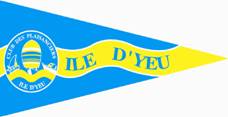 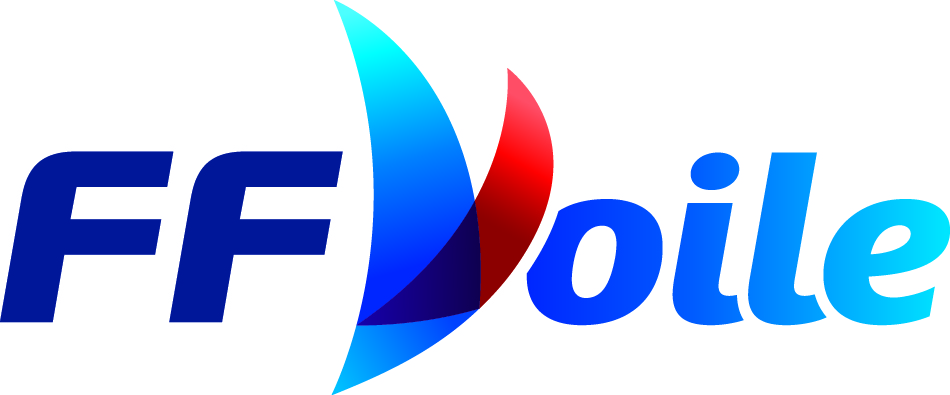 Régate de la GERMON CUP
VHF OBLIGATOIREDimanche 11 Août 2019Licence temporaire avec certificat médical, (remplir la demande à votre disposition)J’accepte de me soumettre aux Règles de Course à la voile et à toutes les autres règles qui régissent cette épreuve.J’atteste sur l’honneur que les membres de mon équipage sont licenciés à la  F.F.V. et possèdent un certificat médical à jour.En tant que licencié de la F.F.V, je m’engage à respecter les règlements fédéraux ainsi que les règles de L’ISAF et en particulier la règle fondamentale : «  Il appartient à chaque bateau sous sa responsabilité de décider s’il doit ou non prendre le départ ou rester en course ».SIGNATURE DU SKIPPERNOM DU BATEAU (Acte de francisation)……………………………………………………….NOM DU BATEAU (Pour la Course)N°VOILE…………………………  TYPE DE BATEAU (SERIE) …………………………………….. CLASSE   …    GROUPE : Brut….… Net …….....TYPE DE BATEAU (SERIE) …………………………………….. CLASSE   …    GROUPE : Brut….… Net …….....TYPE DE BATEAU (SERIE) …………………………………….. CLASSE   …    GROUPE : Brut….… Net …….....PROPRIETAIRE : Nom……………………………   ….Prénom………   …………   N° Tél (portable)…………………...Adresse :………………………………………………………………………………………………………………………………………………...…………………………………………………………………………………………………………………………………………………Mail (important) ………………………………………………………………………DROITS D’ENGAGEMENT  Inscription :6 € par mètre            Membre du CPY :4 € par mètre Longueur bateau :              X             € = ………………..€TOTALVisa ou Certificat Médical ObligatoireNb de licence temp. :                 X 19€ =      ………..………€              €N°Licence 2017NomPrénomNé enN° Club  VisaMédical